UNIVERSIDADE FEDERAL DA PARAÍBA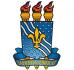 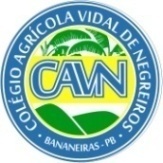 CENTRO DE CIÊNCIAS HUMANAS SOCIAIS E AGRÁRIASCOLÉGIO AGRÍCOLA VIDAL DE NEGREIROS CAMPUS III – BANANEIRAS-PBEDITAL CAVN Nº 02 DE 24 DE FEVEREIRO DE 2021ANEXO II - TERMO DE COMPROMISSODeclaro, para os devidos fins, que eu,______________________________________ _______________________________, matrícula _____________________, estudante do Curso Técnico em Agropecuária, na modalidade Proeja, CPF: ________________________, tenho ciência de minhas obrigações, conforme o Edital N. 02/2021 do Colégio Agrícola Vidal de Negreiros, e nesse sentido comprometo-me a respeitar todos os requisitos e normas.Bananeiras, _______ de _____________ de 2021.________________________________________Assinatura do(a) Estudante